ДА ЛИ ЈЕ ДОЗВОЉЕНО ДОПИСИВАЊЕ  ИЗМЕЂУ МУШКАРЦА И ЖЕНЕ КОЈИ НИСУ У СРОДСТВУ?المحادثة بين الرجال والنساء عبر برامج المحادثة >Српски – Serbian – < صربي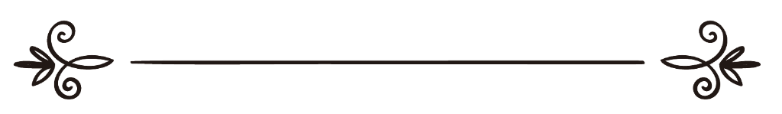 www.islamqa.infoПревод: Љубица ЈовановићРецензија: Амра Дацић ترجمة: ليوبيتسا يوفانوفيتسمراجعة: عمرة داتسيتشДа ли је дозвољено дописивање између мушкарца и жене који нису у сродству?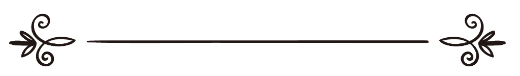 Питање:Ја сам девојка муслиманка, која се често пријављује на Палталк и затим одлазим у исламске собе како бих могла да стекнем одређено знање о нашој вери. Понекад, док сам у једној од тих исламских соба на Палталк-у, дешава се да неко од муслимана (ко је у потрази за женом) тражи од мене да приватно комуницирам са њим, како бисмо се боље упознали. Нека од питања која ми он поставља су: где живим, моје годиште, да ли сам у браку (успут нисам удата), да ли планирам да се удам, да ли живим са својим родитељима и тако даље. Мој проблем је тај што не знам да ли је дозвољено (са исламске стране) да се ове врсте информација које се односе на мене дају мушкарцу који ми није блиски род? Да ли је заиста грех на овај начин да се разговара (дописује) са муслиманом?Одговор:Не постоји ништа лоше у томе да жена муслиманка користи интернет (ради стицања знања) и да одлази на Палталк у ту сврху, све док то не води нечему што је забрањено у Исламу, као што је разговор насамо са мушкарцима. То је због тога што разговор са мушкарцем може да се претвори у чат који води ка искушењу. Због тога је битно бити строг по питању тога и избегавати то, тражећи Божије задовољство и бојећи се Његове казне. Колико често су ови разговори довели до лоших резултата, чак су изазвали да се људи заљубе, и учинили су да они ураде ствари које су озбиљније од тога. Ђаво чини да свако од њих замишља у оном другом атрактивне особине, што доводи до развоја везаности која је штетна по њихово духовно благостање и овосветске послове. Исламски верозакон затвара све путеве који воде ка искушењу, стога забрањује улепшавање (мекоћу) говора и не дозвољава човеку да се осамљује са женом којој он није махрем (блиски род са којим не може да ступи у брак). Без сумње ови приватни разговори (приватни чат) су један од највећих узрока искушења као што је познато. Оно што се догодило теби, је најбољи доказ истинитости онога што ми говоримо, јер је тешко за човека да пита ова лична питања жену верницу, осим ако он то не жели да искористи на лош начин.Зато се боји Бога и не разговарај са мушкарцима који ти нису најближи род (махрем). То је сигурније за твоју веру и чистије за твоје срце. Треба да напоменемо да брак за правог (исправног) човека је благослов од Бога, а благослов не може да се стекне путем греха. Учењак Ибн Џибрин, Бог му се смиловао, је упитан: ''Какав је пропис о преписци између младића и девојке, ако је тај однос чист од неморала и љубави?''Он је одговорио:''Није дозвољено за било којег човека да се дописује са женом којој није махрем, због искушења које то садржи. Особа можда мисли да не постоји искушење, али ђаво ће да наставља да покушава све док га не искуша. Посланик, нека су благослов и мир над њим, заповедио је онима који чују за Антихриста, да се држе даље од њега, и рекао је да човек може да му се приближи као верник, али Антихрист ће да покушава све док га не одведе на странпутицу. Дописивање младића и девојака, укључује велико искушење и опасност, па морамо то да избегавамо, иако онај који пита каже да је ово дописивање слободно од неморала и љубави.'' Без сумње дописивања путем чат-соба је опасније од дописивања маил-ом, али оба начина су лоша.Одговорио: Мухаммед Салих ел-МунеџџидИзвор: http://islamqa.info/ar/34841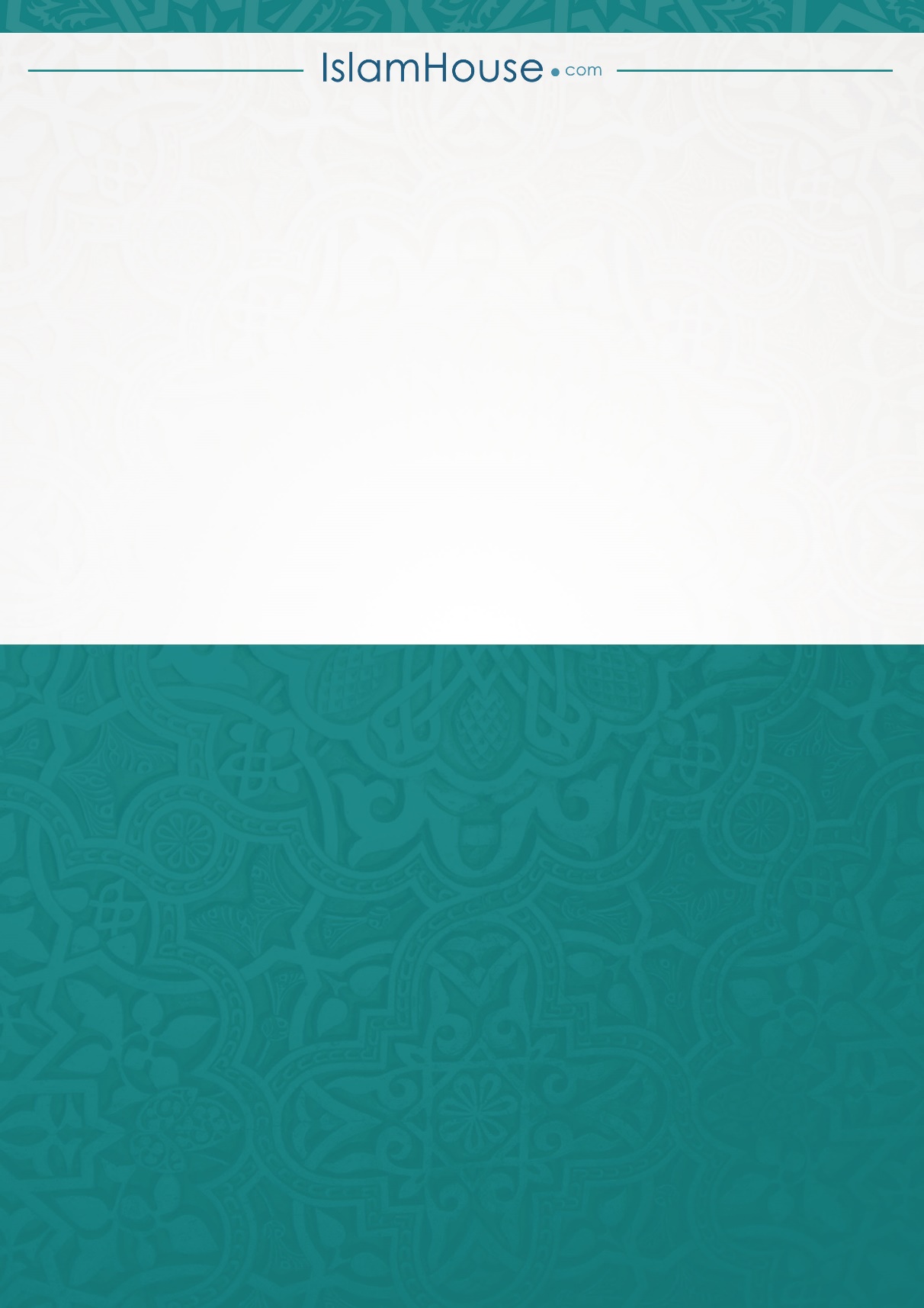 